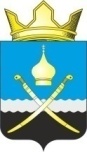 Российская ФедерацияРостовская область, Тацинский районМуниципальное образование «Михайловское сельское поселение»Администрация Михайловского сельского поселения__________________________________________________________________ПОСТАНОВЛЕНИЕ00.00.2022года                                      № 000                                     х. МихайловВ соответствии с Указом Президента Российской Федерации от 29 июня 1996 года № 1001 "О гарантиях прав граждан на предоставление услуг по погребению умерших", Федеральным законом от 12 января 1996 года № 8-ФЗ "О погребении и похоронном деле", Федеральным законом от 06.10.2003 № 131-ФЗ "Об общих принципах организации местного самоуправления в Российской Федерации", Уставом муниципального образования «Михайловское сельское поселение», ПОСТАНОВЛЯЮ:1. Наделить муниципальное бюджетное учреждения Михайловского сельского поселения «Михайловский СДК» полномочиями специализированной службы по вопросам похоронного дела на территории муниципального образования Михайловского сельского поселения.2. Утвердить Порядок деятельности специализированной службы по вопросам похоронного дела на территории Михайловского сельского поселения согласно приложения к настоящему постановлению.3. Специализированной службе по вопросам похоронного дела на территории Михайловского сельского поселения МБУ МСП «Михайловский СДК» (директор Дорохина Ольга Ивановна) осуществлять деятельность в соответствии с Порядком деятельности специализированной службы по вопросам похоронного дела.4. Директору МБУ МСП «Михайловский СДК» Дорохиной О.И. в срок до 01 ноября 2022 года внести в Устав МБУ МСП «Михайловский СДК» соответствующие изменения, согласно настоящего постановления.        5. Контроль за исполнением настоящего постановления оставляю за собой6. Настоящее постановление вступает в силу со дня его опубликования.Приложение к постановлению Администрации Михайловского сельского поселения от 00.00.2022 г. № 000Порядокдеятельности специализированной службы по вопросам похоронного дела на территории Михайловского сельского поселения  Статья 1. Общие положения1.1. Специализированная служба по вопросам похоронного дела на территории Михайловского сельского поселения (далее - специализированная служба) - создается администрацией Михайловского сельского поселения, на которую возлагаются полномочия по исполнению гарантий погребения умерших, с учетом их волеизъявления и обязанность по оказанию гарантированного перечня услуг по погребению на безвозмездной основе. В своей деятельности специализированная служба руководствуется действующим законодательством Российской Федерации, нормативными правовыми актами администрации Михайловского сельского поселения, настоящим Порядком. Отказ специализированной службы в оказании гарантированного перечня услуг по погребению на безвозмездной основе в связи с отсутствием у нее необходимых средств или по другим основаниям недопустим.1.2. Осуществление полномочий специализированной службы по вопросам похоронного дела на территории Михайловского сельского поселения возложено на МБУ МСП «Михайловский СДК».1.3. Руководителем специализированной службы является директор МБУ МСП «Михайловский СДК».1.4. Руководитель специализированной службы в соответствии с действующим законодательством организует работу специализированной службы по вопросам похоронного дела на территории Михайловского сельского поселения в соответствии с положениями законодательных и нормативных актов Российской Федерации и муниципальных правовых актов по вопросам похоронного дела, несет ответственность, предусмотренную действующим законодательством Российской Федерации за сохранность документов, за своевременность и достоверность предоставляемых сведений, за использование бюджетных средств, за возмещение затрат специализированной службе по вопросам похоронного дела на оказание гарантированного перечня услуг по погребению умерших, за соблюдение положений законодательных и нормативных актов Российской Федерации   и муниципальных правовых актов по вопросам похоронного дела, применительно к компетенции специализированной службы, а также за соблюдение настоящего Порядка.1.5. Финансирование деятельности специализированной службы по вопросам похоронного дела осуществляется за счет средств, возмещаемых специализированной службе по вопросам похоронного дела за оказание гарантированного перечня услуг по погребению в порядке и размерах, установленных законодательными и нормативными актами Российской Федерации.  1.6. Предоставление услуг по погребению на платной основе осуществляется согласно стоимости услуг, предоставляемых по гарантированному перечню услуг по погребению.1.7. В целях соблюдения норм Гражданского кодекса Российской Федерации (ст. 1 и ст. 421) специализированная служба не вправе обязывать (понуждать) приобретать у нее ритуальные услуги, в том числе на платной основе услуги, входящие в предусмотренный Федеральным законом «О погребении и похоронном деле» гарантированный перечень услуг по погребению.Статья 2. Основные функции и обязанности специализированной службы2.1. Специализированная служба по вопросам похоронного дела оказывает услуги по погребению умерших, не имеющих супруга, близких родственников, иных родственников либо законного представителя умершего или при невозможности осуществить ими погребение, а также при отсутствии иных лиц, взявших на себя обязанность осуществить погребение, и умерших, личность которых не установлена, на безвозмездной основе.Оказание услуг по погребению на безвозмездной основе согласно гарантированному перечню, включает в себя:2.1.1. Оформление документов, необходимых для погребения: медицинского свидетельства о смерти; свидетельства о смерти и справки о смерти, выдаваемых органами ЗАГС.2.1.2. Предоставление и доставку в один адрес гроба и других предметов, необходимых для погребения, включая погрузочно-разгрузочные работы: гроб из древесных материалов, обитый тканью (при захоронении без гроба - предоставление и доставка пиломатериала и устройство полатей, обертывание тела в материал); крест из дерева.2.1.3. Перевозку тела (останков) умершего от места нахождения тела (останков) до кладбища, включая перемещение до места захоронения.2.1.4. Погребение: расчистка и разметка места для рытья могилы; копка могилы; забивка крышки гроба, опускание гроба в могилу, засыпка могилы, устройство надгробного холма; предоставление и установка ритуального регистрационного знака с надписью (фамилия, имя, отчество умершего, даты его рождения и смерти). Качество услуг, предоставляемых согласно гарантированному перечню услуг по погребению, за исключением указанных в пункте 2.1.1, должно соответствовать требованиям, установленным нормативно-правовыми актами администрации Михайловского сельского поселения, действующим законодательством и настоящим Порядком. Стоимость услуг, предоставляемых согласно гарантированному перечню услуг по погребению, за исключением указанных в пункте 2.1.1, определяется постановлением администрации Михайловского сельского поселения «Об утверждении стоимости услуг, предоставляемых согласно гарантированному перечню услуг на погребение».2.2. Специализированная служба также осуществляет погребение в следующих случаях:2.2.1. При отсутствии супруга, близких родственников, иных родственников либо законного представителя умершего или при невозможности осуществить ими погребение, а также при отсутствии иных лиц, взявших на себя обязанность осуществить погребение умершего на дому, на улице или в ином месте на территории Михайловского сельского поселения после установления органами внутренних дел его личности в течение трех суток с момента установления причины смерти, которая не является насильственной. В данном случае разрешения от правоохранительных органов не требуется. Если причина смерти имеет насильственный, криминальный характер (убийство, дорожно-транспортное происшествие и т.п.), разрешение на захоронение от органов предварительного следствия получают врач, судебно-медицинский эксперт. Представителю специализированной службы передается копия данного разрешения на захоронение.2.2.2. Погребение умерших, личность которых органами внутренних дел в определенные законодательством Российской Федерации сроки не установлена (неопознанные умершие) осуществляется с согласия указанных органов путем предания тела (останков) умершего земле на специально отведенных участках кладбищ.  2.2.3. Погребение умершего в случае мотивированного отказа супруга, близких родственников, иных родственников либо законного представителя умершего от исполнения волеизъявления умершего о погребении осуществляется специализированной службой по вопросам похоронного дела в порядке, установленном для оказания гарантированного перечня услуг по погребению умерших, не имеющих супруга, близких родственников, иных родственников либо законного представителя умершего или при невозможности осуществить ими погребение, а также при отсутствии иных лиц, взявших на себя обязанность осуществить погребение, и умерших, личность которых не установлена.2.3. Перечень услуг, оказываемых специализированной службой при погребении умерших, в том числе в пунктах, указанных 2.2.1, 2.2.2, 2.2.3 настоящего Порядка, включает в себя:а) оформление документов, необходимых для погребения;б) предоставление и доставку гроба;в) перевозку умершего на кладбище, включая погрузочно-разгрузочные работы и перемещение гроба с телом умершего до места погребения;г) погребение: копка могилы; опускание гроба в могилу; засыпка могилы, устройство надмогильного холма; установка ритуального регистрационного знака.Статья 3. Основные требования к организации порядка деятельности специализированной службы3.1. Специализированная служба должна иметь:1) на праве собственности, аренды или другом законном основании специально оборудованные помещения, обеспечивающие в соответствии с требованиями стандартов надлежащие условия приема заказов на оказание услуг по погребению и иных ритуальных услуг, а также возможность правильного выбора лицами, взявшими на себя обязанность осуществить погребение умершего, оказываемых ритуальных услуг;2) вывеску со следующей обязательной информацией: фирменное наименование (наименование) своей организации, указание на место ее нахождения (юридический адрес), а также режим работы.3.2. В помещении специализированной службы, где осуществляется прием заказов на оказание услуг по погребению и иных ритуальных услуг, должна находиться в доступном для обозрения месте следующая обязательная информация:1) Указ Президента РФ от 29.06.1996 № 1001 «О гарантиях прав граждан на предоставление услуг по погребению умерших»;2) Федеральный закон «О погребении и похоронном деле»;3) Закон РФ «О защите прав потребителей»;4) гарантированный перечень услуг по погребению и их стоимость;5) сведения о порядке оказания гарантированного перечня услуг по погребению на безвозмездной и платной основе;6) перечень услуг по погребению умерших, личность которых не установлена органами внутренних дел в определенные законодательством Российской Федерации сроки, умерших, не имеющих супруга, близких родственников, иных родственников либо законного представителя умершего или при невозможности осуществить ими погребение, а также при отсутствии иных лиц, взявших на себя обязанность осуществить погребение умерших, а также сведения о порядке их оказания;7) сведения о наличии санитарно-эпидемиологических заключений о предметах и веществах, используемых при погребении (гробы, венки, бальзамирующие вещества и т.п.);8) образцы (модели) изготавливаемых и реализуемых предметов похоронного назначения либо альбомы (каталоги) с цветными фотографиями их образцов (моделей);9) правила работы кладбищ;10) оформленная в установленном порядке книга отзывов и предложений, которая предоставляется по первому требованию лица, взявшего на себя обязанность осуществить погребение умершего;11) адрес и телефон уполномоченного органа местного самоуправления в сфере погребения и похоронного дела.3.3. Руководитель специализированной службы по вопросам похоронного дела при возникновении потребности в захоронении умерших, указанных в пунктах 2.2.1, 2.2.2, 2.2.3 настоящего Порядка, письменно обращается к руководителю уполномоченного органа местного самоуправления в сфере погребения и похоронного дела для предоставления необходимого места для захоронения. К обращению прилагается копия свидетельства о смерти (с приложением подлинника для сверки). В случае если место предоставляется для погребения умершего, личность которого не установлена, дополнительно к заявлению прилагается копия документа, подтверждающего согласие органов внутренних дел на погребение указанного умершего (с приложением подлинника для сверки).3.4. При оформлении заказа на оказание гарантированного перечня услуг по погребению на безвозмездной основе супруг, близкий родственник, иной родственник, законный представитель умершего или иное лицо, взявшее на себя обязанность осуществить погребение умершего, представляет в специализированную службу по вопросам похоронного дела:1) заявление об оказании гарантированного перечня услуг по погребению на безвозмездной основе с указанием в заявлении вида и места захоронения;2) паспорт или иной документ, удостоверяющий личность заявителя;3) копию свидетельства о смерти, выдаваемого в органах записи актов гражданского состояния, с приложением подлинника для сверки;3.4.1. В случае если подзахоронение умершего предполагается осуществить на месте существующего родственного захоронения или семейного (родового) захоронения, лицо, обратившееся за оказанием гарантированного перечня услуг по погребению на безвозмездной основе, представляет:1) заявление об оказании гарантированного перечня услуг по погребению на безвозмездной основе путем подзахоронения;2) копию свидетельства о смерти, выдаваемого в органах записи актов гражданского состояния, с приложением подлинника для сверки;3) удостоверение о соответствующем захоронении;4) паспорт или иной документ, удостоверяющий личность заявителя с приложением подлинника для сверки;5) нотариально удостоверенное согласие лица, на которого зарегистрировано место захоронения (в случаях, если заявитель не является лицом, на которого зарегистрировано данное место захоронения);6) копия справки о кремации с приложением подлинника для сверки при захоронении урны с прахом после кремации.В случае отсутствия у заявителя копий указанных документов их изготовление обеспечивается работником специализированной службы.3.5. При оформлении заказов на услуги по погребению и иные ритуальные услуги руководитель специализированной службы обязан:1) своевременно в наглядной и доступной форме довести до сведения лица, взявшего на себя обязанность осуществить погребение, необходимую и достоверную информацию об оказываемых ритуальных услугах (в том числе об оказании на безвозмездной основе гарантированного перечня услуг по погребению), обеспечивающую возможность правильного выбора услуг и товаров похоронного назначения;2) осуществить прием заказа и уточнить местонахождение тела умершего, желательную дату и время похорон, рост покойного, время и дату оказания услуг по погребению.3.6. Место для захоронения умерших, предоставляется администрацией Михайловского сельского поселения – при захоронении на территории   Михайловского сельского поселения. Место для захоронения умерших предоставляется в день обращения руководителя специализированной службы по вопросам похоронного дела как под одиночное захоронение.3.7. Общее время на оказание гарантированного перечня услуг по погребению на безвозмездной основе не должно превышать пяти рабочих дней (исключая воскресенья и праздничные дни) с момента предоставления супругом, близким родственником, иным родственником, законным представителем умершего или иным лицом, взявшим на себя обязанность осуществить погребение умершего, документов, указанных в пунктах 3.3. и 3.4. настоящего Порядка.3.8. Специализированная служба по вопросам похоронного дела обязана обеспечить режим работы своей справочно-информационной службы с понедельника по пятницу с 9.00 до 16.00, а в субботу с 9.00 до 13.00.3.9. Руководитель специализированной службы по вопросам похоронного дела осуществляет консультативную помощь по организации и порядку предоставления ритуальных услуг, в том числе оказанию гарантированного перечня услуг по погребению на безвозмездной   или на платной основе иными организациями по оказанию ритуальных услуг.3.10. Качество оказываемых специализированной службой ритуальных услуг должно удовлетворять требованиям и соответствовать санитарным нормам и правилам, техническим условиям, правовым актам, администрации Михайловского сельского поселения, определяющим обязательные требования к качеству услуг, предоставляемых согласно гарантированному перечню услуг по погребению. Если законом или иным нормативным правовым актом Российской Федерации, принятым в соответствии с действующим законодательством, предусмотрены обязательные требования к качеству услуги, специализированная служба обязана оказать ритуальную услугу, соответствующую этим требованиям (ст. 4 Закона РФ от 07.02.1992 № 2300-1 «О защите прав потребителей»).3.11. Специализированная служба обеспечивает формирование и сохранность архивного фонда документов по приему и исполнению заказов на оказываемые услуги по погребению и иные ритуальные услуги.3.12. Контроль за деятельностью специализированной службы по вопросам похоронного дела осуществляют:- администрация Михайловского сельского поселения в лице ведущего специалиста;- иные органы, наделенные законодательством Российской Федерации и муниципальными правовыми актами, наделенными функциями по осуществлению государственного и муниципального контроля.Статья 4. Ответственность специализированной службы по вопросам похоронного дела4.1. Специализированная служба обязана соблюдать требования законодательства Российской Федерации, в том числе соблюдать:1) гарантии исполнения волеизъявления умершего о погребении, предоставления гарантированного перечня услуг по погребению на безвозмездной основе;2) установленные сроки исполнения заказов на оказание услуг по погребению и иных ритуальных услуг, обеспечивать соответствующее качество выполняемых услуг и работ, высокую культуру обслуживания.4.2. При неисполнении или ненадлежащем исполнении требований в сфере погребения и похоронного дела к специализированной службе применяются меры административного или иного наказания в соответствии с законодательством Российской Федерации.4.3. Основаниями для лишения организации статуса специализированной службы по вопросам похоронного дела могут быть несоблюдение требований к специализированной службе по вопросам похоронного дела, установленных настоящим Порядком; нарушение законодательства Российской Федерации   в сфере погребения и похоронного дела, в том числе не предоставление гарантированного перечня услуг по погребению на безвозмездной основе.Об образовании специализированной службы по вопросам похоронного дела на территории Михайловского сельского поселенияГлава АдминистрацииМихайловского сельского поселенияЛ.С. Присяжнюк